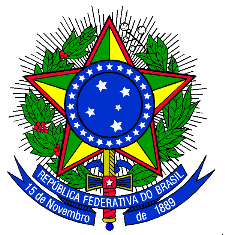 MINISTÉRIO DA EDUCAÇÃO
UNIVERSIDADE FEDERAL DA INTEGRAÇÃO LATINO-AMERICANAANEXO III – BAREMA PARA SELEÇÃO DE TUTOR(A) ACADÊMICO
MINISTÉRIO DA EDUCAÇÃO
UNIVERSIDADE FEDERAL DA INTEGRAÇÃO LATINO-AMERICANAANEXO III – BAREMA PARA SELEÇÃO DE SUPERVISOR(A) ACADÊMICOITEMREQUISITO/TIPO DE FORMAÇÃOReferência para pontuaçãoPontuação MáximaAvaliação pelo candidatoAvaliação da Comissão1Residência em Medicina de Família e Comunidade*100 pontos100 pontos2Título de Especialista em Medicina de Família e Comunidade (concedido pela SBMFC)*100 pontos100 pontosSUBTOTALSUBTOTAL100 pontos3Comprovar supervisão, coordenação, preceptoria e/ou docência em Programas de Residência Médica em Medicina de Família e Comunidade**20 pontos20 pontos4Experiência mínima em tutoria e/ou  supervisão em programas de provimento do Ministério da Saúde e do Ministério da Educação**04 pontos / 3 meses12 pontos5Experiência mínima em Gestão de Serviços    de Atenção Primária à Saúde ou em Diretoria/Gerência Médica de Unidade de Atenção Primária à Saúde ou em equipes técnicas ou cargos comissionados de Diretorias ou Coordenações de Atenção Primária à Saúde ou Vigilância em Saúde04 pontos/ ano12 pontos6Experiência mínima em Docência na área de Medicina de Família e Comunidade   (graduação e internato)**04 pontos / 6 meses08 pontos7Formação em preceptoria médica (curso de aperfeiçoamento com CH mínima de 180h ou curso de especialização lato sensu ou stricto sensu com CH mínima de 360h)3 pts/180h6 pts/360h06 pontos8Doutorado em Saúde da Família; ou Medicina de Família e Comunidade; ou Saúde Coletiva; ou Saúde Pública; ou Saúde Comunitária; ou Medicina de Preventiva e Social; ou áreas afins08 pontos08 pontos9Mestrado em Saúde da Família; ou Medicina de Família e Comunidade; ou Saúde Coletiva; ou Saúde Pública; ou Saúde Comunitária; ou Medicina de Preventiva e Social; ou áreas Afins.08 pontos08 pontos10Comprovar inscrição ativa em curso de pós-graduação strictu sensu em mestrado ou doutorado na área de Saúde.06 pontos06 pontos11Especialização lato sensu com CH mínima de 360h em Saúde da Família; ou Estratégia Saúde da Família ou Medicina de Família e Comunidade.04 pontos03 pontos12Experiência mínima assistencial em serviços de Atenção Primária à Saúde (Unidades de Saúde da Família, Unidades Básicas de Saúde, Consultórios na Rua, Equipes de  Saúde da Família Ribeirinhas ou Fluviais, Unidades de Atenção Primária à Saúde Indígena, Equipes de Saúde Prisional)**01 pontos / ano02 pontos13Especialização lato sensu com CH mínima de 360h em Saúde Coletiva; ou Saúde Pública; ou Saúde Comunitária; ou Medicina de Preventiva e Social; ou Gestão Pública; ou Gestão da Saúde ou Gestão de Sistemas e Serviços de Saúde; ou Economia da Saúde; ou Administração em saúde; ou Planejamento em Saúde; ou Epidemiologia em Saúde; ou Direito Sanitário; ou Saúde Digital; ou Educação Permanente em Saúde; ou áreas afins;02 pontos02 pontos14Experiência mínima em processos formativos no formato de Educação à Distância (EAD)01 ponto / ano02 pontos15Experiência mínima em Teleconsultoria e/ou   Segunda Opinião Formativa (SOF)Mínimo 6 meses01 ponto16Experiência mínima em Docência em áreas  afins da atenção primária à Saúde (Clínica Médica/Medicina Interna ou Pediatria ou    Ginecologia e Obstetrícia ou Medicina    Preventiva e Social ou Medicina Social)**01 ponto / ano02 pontos17Residência Médica em áreas afins da atenção primária à Saúde (Clínica Médica/Medicina  Interna ou Pediatria ou Ginecologia e Obstetrícia ou Medicina Preventiva e Social).03 pontos03 pontos18Especialização lato sensu com CH mínima de 360h em áreas afins da atenção primária à Saúde (Clínica Médica/Medicina Interna ou Pediatria ou Ginecologia e Obstetrícia ou Medicina Preventiva e Social ou Medicina Social).02 pontos02 pontos19Experiência mínima assistencial em serviços ambulatoriais afins à APS (Clínica Médica/Medicina Interna ou Pediatria ou Ginecologia e Obstetrícia)**01 ponto / ano02 pontos20Participação em cursos de formação de preceptores de Educação em Saúde ou em qualquer área da saúde com CH mínima de 20h.01 ponto01 pontoTOTAL DE PONTOSTOTAL DE PONTOSTOTAL DE PONTOS200 pontos*Os critérios previstos nos itens I ou II garantirão ao candidato uma pontuação de 50% (cinquenta por cento) na nota final no processo de seleção dos tutores acadêmicos. O atendimento de um dos critérios (Residência ou Título em MFC) garante a pontuação dos itens I ou II, que deve ser contabilizada somente uma vez.**Não se deve contabilizar os itens de forma duplicada, caso sejam realizados conjuntamente no mesmo período e no mesmo cenário de prática (mesma unidade ou equipe de saúde). Nesse caso, deve ser considerado o item que resulte na maior pontuação.***Os(As) candidatos(as) que comprovarem endereço residencial na mesma unidade de federação da Instituição Supervisora, serão classificados primeiramente na seleção, conforme pontuação recebida. Os(As) candidatos de outras unidades federativas serão classificados em seguida, conforme ordem de pontuação.***Em caso de empate, deve ser utilizada como critério de desempate a ordem de apresentação dos itens no Barema, sendo mais relevante o item enumerado primeiro na ordem de itens do Barema.***Em caso de segundo empate no mesmo item e quando aplicado o critério de desempate nos itens que considere o tempo de experiência: quanto maior o tempo, maior a relevância ou ordem de prioridade para a classificação.****Além do currículo lattes é necessário declarações que comprovem a pontuação na barema.*Os critérios previstos nos itens I ou II garantirão ao candidato uma pontuação de 50% (cinquenta por cento) na nota final no processo de seleção dos tutores acadêmicos. O atendimento de um dos critérios (Residência ou Título em MFC) garante a pontuação dos itens I ou II, que deve ser contabilizada somente uma vez.**Não se deve contabilizar os itens de forma duplicada, caso sejam realizados conjuntamente no mesmo período e no mesmo cenário de prática (mesma unidade ou equipe de saúde). Nesse caso, deve ser considerado o item que resulte na maior pontuação.***Os(As) candidatos(as) que comprovarem endereço residencial na mesma unidade de federação da Instituição Supervisora, serão classificados primeiramente na seleção, conforme pontuação recebida. Os(As) candidatos de outras unidades federativas serão classificados em seguida, conforme ordem de pontuação.***Em caso de empate, deve ser utilizada como critério de desempate a ordem de apresentação dos itens no Barema, sendo mais relevante o item enumerado primeiro na ordem de itens do Barema.***Em caso de segundo empate no mesmo item e quando aplicado o critério de desempate nos itens que considere o tempo de experiência: quanto maior o tempo, maior a relevância ou ordem de prioridade para a classificação.****Além do currículo lattes é necessário declarações que comprovem a pontuação na barema.*Os critérios previstos nos itens I ou II garantirão ao candidato uma pontuação de 50% (cinquenta por cento) na nota final no processo de seleção dos tutores acadêmicos. O atendimento de um dos critérios (Residência ou Título em MFC) garante a pontuação dos itens I ou II, que deve ser contabilizada somente uma vez.**Não se deve contabilizar os itens de forma duplicada, caso sejam realizados conjuntamente no mesmo período e no mesmo cenário de prática (mesma unidade ou equipe de saúde). Nesse caso, deve ser considerado o item que resulte na maior pontuação.***Os(As) candidatos(as) que comprovarem endereço residencial na mesma unidade de federação da Instituição Supervisora, serão classificados primeiramente na seleção, conforme pontuação recebida. Os(As) candidatos de outras unidades federativas serão classificados em seguida, conforme ordem de pontuação.***Em caso de empate, deve ser utilizada como critério de desempate a ordem de apresentação dos itens no Barema, sendo mais relevante o item enumerado primeiro na ordem de itens do Barema.***Em caso de segundo empate no mesmo item e quando aplicado o critério de desempate nos itens que considere o tempo de experiência: quanto maior o tempo, maior a relevância ou ordem de prioridade para a classificação.****Além do currículo lattes é necessário declarações que comprovem a pontuação na barema.*Os critérios previstos nos itens I ou II garantirão ao candidato uma pontuação de 50% (cinquenta por cento) na nota final no processo de seleção dos tutores acadêmicos. O atendimento de um dos critérios (Residência ou Título em MFC) garante a pontuação dos itens I ou II, que deve ser contabilizada somente uma vez.**Não se deve contabilizar os itens de forma duplicada, caso sejam realizados conjuntamente no mesmo período e no mesmo cenário de prática (mesma unidade ou equipe de saúde). Nesse caso, deve ser considerado o item que resulte na maior pontuação.***Os(As) candidatos(as) que comprovarem endereço residencial na mesma unidade de federação da Instituição Supervisora, serão classificados primeiramente na seleção, conforme pontuação recebida. Os(As) candidatos de outras unidades federativas serão classificados em seguida, conforme ordem de pontuação.***Em caso de empate, deve ser utilizada como critério de desempate a ordem de apresentação dos itens no Barema, sendo mais relevante o item enumerado primeiro na ordem de itens do Barema.***Em caso de segundo empate no mesmo item e quando aplicado o critério de desempate nos itens que considere o tempo de experiência: quanto maior o tempo, maior a relevância ou ordem de prioridade para a classificação.****Além do currículo lattes é necessário declarações que comprovem a pontuação na barema.*Os critérios previstos nos itens I ou II garantirão ao candidato uma pontuação de 50% (cinquenta por cento) na nota final no processo de seleção dos tutores acadêmicos. O atendimento de um dos critérios (Residência ou Título em MFC) garante a pontuação dos itens I ou II, que deve ser contabilizada somente uma vez.**Não se deve contabilizar os itens de forma duplicada, caso sejam realizados conjuntamente no mesmo período e no mesmo cenário de prática (mesma unidade ou equipe de saúde). Nesse caso, deve ser considerado o item que resulte na maior pontuação.***Os(As) candidatos(as) que comprovarem endereço residencial na mesma unidade de federação da Instituição Supervisora, serão classificados primeiramente na seleção, conforme pontuação recebida. Os(As) candidatos de outras unidades federativas serão classificados em seguida, conforme ordem de pontuação.***Em caso de empate, deve ser utilizada como critério de desempate a ordem de apresentação dos itens no Barema, sendo mais relevante o item enumerado primeiro na ordem de itens do Barema.***Em caso de segundo empate no mesmo item e quando aplicado o critério de desempate nos itens que considere o tempo de experiência: quanto maior o tempo, maior a relevância ou ordem de prioridade para a classificação.****Além do currículo lattes é necessário declarações que comprovem a pontuação na barema.*Os critérios previstos nos itens I ou II garantirão ao candidato uma pontuação de 50% (cinquenta por cento) na nota final no processo de seleção dos tutores acadêmicos. O atendimento de um dos critérios (Residência ou Título em MFC) garante a pontuação dos itens I ou II, que deve ser contabilizada somente uma vez.**Não se deve contabilizar os itens de forma duplicada, caso sejam realizados conjuntamente no mesmo período e no mesmo cenário de prática (mesma unidade ou equipe de saúde). Nesse caso, deve ser considerado o item que resulte na maior pontuação.***Os(As) candidatos(as) que comprovarem endereço residencial na mesma unidade de federação da Instituição Supervisora, serão classificados primeiramente na seleção, conforme pontuação recebida. Os(As) candidatos de outras unidades federativas serão classificados em seguida, conforme ordem de pontuação.***Em caso de empate, deve ser utilizada como critério de desempate a ordem de apresentação dos itens no Barema, sendo mais relevante o item enumerado primeiro na ordem de itens do Barema.***Em caso de segundo empate no mesmo item e quando aplicado o critério de desempate nos itens que considere o tempo de experiência: quanto maior o tempo, maior a relevância ou ordem de prioridade para a classificação.****Além do currículo lattes é necessário declarações que comprovem a pontuação na barema.ITEMREQUISITO/TIPO DE FORMAÇÃOReferência para pontuaçãoPontuação MáximaAvaliação pelo candidatoAvaliação da Comissão1Residência em Medicina de Família e Comunidade*100 pontos100 pontos2Título de Especialista em Medicina de Família  e Comunidade (concedido pela SBMFC)*100 pontos100 pontosSUBTOTALSUBTOTAL100 pontos3Comprovar supervisão, coordenação, preceptoria e/ou docência em Programas de Residência Médica em Medicina de Família e Comunidade**20 pontos20 pontos4Experiência mínima em tutoria e/ou supervisão em programas de provimento do  Ministério da Saúde e do Ministério da     Educação**04 pontos / 3 meses12 pontos5Experiência mínima em Docência na área de Medicina de Família e Comunidade (graduação e internato)**04 pontos / 6 meses12 pontos6Formação em preceptoria médica (curso de aperfeiçoamento com CH mínima de 180h ou curso de especialização lato sensu ou stricto sensu com CH mínima de 360h)6 pts/180h
12 pts/360h12 pontos7Experiência mínima em atuação assistencial como bolsista em programa de residência em Medicina de Família e Comunidade ou em   programas de provimento do Ministério da Saúde e do Ministério da Educação ou em  Programa de Valorização da Atenção  Básica**05 pontos / ano10 pontos8Experiência mínima assistencial em serviços de Atenção Primária à Saúde (Unidades de   Saúde da Família, Unidades Básicas de Saúde, Consultórios na Rua, Equipes de Saúde da Família Ribeirinhas ou Fluviais, Unidades de Atenção Primária à Saúde Indígena, Equipes de Saúde Prisional – excetuando-se o tempo contabilizado no item  anterior) ** 3 pontos /ano06 pontos9Experiência mínima em processos formativos       no formato de Educação à Distância (EAD)01 ponto / ano02 pontos10Experiência mínima em Teleconsultoria e/ou Segunda Opinião Formativa (SOF)01 ponto / ano02 pontos11Experiência mínima em Docência em áreas  afins da atenção primária à Saúde (Clínica Médica/Medicina Interna ou Pediatria ou Ginecologia e Obstetrícia ou Medicina Preventiva e Social ou Medicina Social)**01 ponto/ ano02 pontos12Residência Médica em áreas afins da atenção primária à Saúde (Clínica Médica/Medicina Interna ou Pediatria ou Ginecologia e Obstetrícia ou Medicina Preventiva e Social)02 pontos02 pontos13Experiência mínima assistencial em serviços ambulatoriais afins à APS (Clínica Médica/Medicina Interna ou Pediatria ou Ginecologia e Obstetrícia)**01 ponto / ano02 pontos14Doutorado em Saúde da Família; ou Medicina  de Família e Comunidade; ou Saúde Coletiva; ou Saúde Pública; ou Saúde Comunitária; ou Medicina de Preventiva e Social; ou áreas afins04 pontos04 pontos15Mestrado em Saúde da Família; ou Medicina de Família e Comunidade; ou Saúde Coletiva; ou Saúde Pública; ou Saúde Comunitária; ou Medicina de Preventiva e Social; ou áreas afins.04 pontos04 pontos16Comprovar inscrição ativa em curso de pós-graduação strictu sensu em mestrado ou doutorado na área de Saúde.03 pontos03 pontos17Especialização lato sensu com CH mínima de 360h em Saúde da Família; ou Estratégia Saúde da Família ou Medicina de Família e Comunidade.03 pontos03 pontos18Especialização lato sensu com CH mínima de 360h em Saúde Coletiva; ou Saúde Pública; ou Saúde Comunitária; ou Medicina de Preventiva e Social; ou Gestão Pública; ou Gestão da Saúde ou Gestão de Sistemas e Serviços de Saúde; ou Economia da Saúde; ou Administração em saúde; ou Planejamento em Saúde; ou Epidemiologia em Saúde; ou Direito Sanitário; ou Saúde Digital; ou Educação Permanente em Saúde; ou áreas afins;02 pontos02 pontos19Especialização lato sensu com CH mínima de 360h em áreas afins da atenção primária à  Saúde (Clínica Médica/Medicina Interna ou Pediatria ou Ginecologia e Obstetrícia ou Medicina Preventiva e Social ou Medicina Social)01 ponto01 ponto20Participação em cursos de formação de preceptores de Educação em Saúde ou em qualquer área da saúde com CH mínima de 20h.01 ponto01 pontoTOTAL DE PONTOSTOTAL DE PONTOSTOTAL DE PONTOS200 Pontos*Os critérios previstos nos itens I ou II garantirão ao(a) candidato(a) uma pontuação de 50% (cinquenta por cento) na nota final no processo de seleção dos(as) tutores(as) acadêmicos. O atendimento de um dos critérios (Residência ou Título em MFC) garante a pontuação dos itens I ou II, que deve ser contabilizada somente uma vez.**Os(As) candidatos(as) que comprovarem endereço residencial na mesma unidade de federação da Instituição Supervisora, serão classificados primeiramente na seleção, conforme pontuação recebida. Os(As) candidatos(as) de outras unidades federativas serão classificados em seguida, conforme ordem de pontuação.**Em caso de empate, deve ser utilizada como critério de desempate, a ordem de apresentação dos itens no Barema, sendo mais relevante o item enumerado primeiro na ordem de itens do Barema.**Em caso de segundo empate no mesmo item e quando aplicado o critério de desempate nos itens que considere o tempo de experiência: quanto maior o tempo, maior a relevância ou ordem de prioridade para a classificação.***Não se deve contabilizar os itens de forma duplicada, caso sejam realizados conjuntamente no mesmo período e no mesmo cenário de prática (mesma unidadeou equipe de saúde). Nesse caso, deve ser considerado o item que resulte na maior pontuação.****Além do currículo lattes é necessário declarações que comprovem a pontuação na barema.*Os critérios previstos nos itens I ou II garantirão ao(a) candidato(a) uma pontuação de 50% (cinquenta por cento) na nota final no processo de seleção dos(as) tutores(as) acadêmicos. O atendimento de um dos critérios (Residência ou Título em MFC) garante a pontuação dos itens I ou II, que deve ser contabilizada somente uma vez.**Os(As) candidatos(as) que comprovarem endereço residencial na mesma unidade de federação da Instituição Supervisora, serão classificados primeiramente na seleção, conforme pontuação recebida. Os(As) candidatos(as) de outras unidades federativas serão classificados em seguida, conforme ordem de pontuação.**Em caso de empate, deve ser utilizada como critério de desempate, a ordem de apresentação dos itens no Barema, sendo mais relevante o item enumerado primeiro na ordem de itens do Barema.**Em caso de segundo empate no mesmo item e quando aplicado o critério de desempate nos itens que considere o tempo de experiência: quanto maior o tempo, maior a relevância ou ordem de prioridade para a classificação.***Não se deve contabilizar os itens de forma duplicada, caso sejam realizados conjuntamente no mesmo período e no mesmo cenário de prática (mesma unidadeou equipe de saúde). Nesse caso, deve ser considerado o item que resulte na maior pontuação.****Além do currículo lattes é necessário declarações que comprovem a pontuação na barema.*Os critérios previstos nos itens I ou II garantirão ao(a) candidato(a) uma pontuação de 50% (cinquenta por cento) na nota final no processo de seleção dos(as) tutores(as) acadêmicos. O atendimento de um dos critérios (Residência ou Título em MFC) garante a pontuação dos itens I ou II, que deve ser contabilizada somente uma vez.**Os(As) candidatos(as) que comprovarem endereço residencial na mesma unidade de federação da Instituição Supervisora, serão classificados primeiramente na seleção, conforme pontuação recebida. Os(As) candidatos(as) de outras unidades federativas serão classificados em seguida, conforme ordem de pontuação.**Em caso de empate, deve ser utilizada como critério de desempate, a ordem de apresentação dos itens no Barema, sendo mais relevante o item enumerado primeiro na ordem de itens do Barema.**Em caso de segundo empate no mesmo item e quando aplicado o critério de desempate nos itens que considere o tempo de experiência: quanto maior o tempo, maior a relevância ou ordem de prioridade para a classificação.***Não se deve contabilizar os itens de forma duplicada, caso sejam realizados conjuntamente no mesmo período e no mesmo cenário de prática (mesma unidadeou equipe de saúde). Nesse caso, deve ser considerado o item que resulte na maior pontuação.****Além do currículo lattes é necessário declarações que comprovem a pontuação na barema.*Os critérios previstos nos itens I ou II garantirão ao(a) candidato(a) uma pontuação de 50% (cinquenta por cento) na nota final no processo de seleção dos(as) tutores(as) acadêmicos. O atendimento de um dos critérios (Residência ou Título em MFC) garante a pontuação dos itens I ou II, que deve ser contabilizada somente uma vez.**Os(As) candidatos(as) que comprovarem endereço residencial na mesma unidade de federação da Instituição Supervisora, serão classificados primeiramente na seleção, conforme pontuação recebida. Os(As) candidatos(as) de outras unidades federativas serão classificados em seguida, conforme ordem de pontuação.**Em caso de empate, deve ser utilizada como critério de desempate, a ordem de apresentação dos itens no Barema, sendo mais relevante o item enumerado primeiro na ordem de itens do Barema.**Em caso de segundo empate no mesmo item e quando aplicado o critério de desempate nos itens que considere o tempo de experiência: quanto maior o tempo, maior a relevância ou ordem de prioridade para a classificação.***Não se deve contabilizar os itens de forma duplicada, caso sejam realizados conjuntamente no mesmo período e no mesmo cenário de prática (mesma unidadeou equipe de saúde). Nesse caso, deve ser considerado o item que resulte na maior pontuação.****Além do currículo lattes é necessário declarações que comprovem a pontuação na barema.*Os critérios previstos nos itens I ou II garantirão ao(a) candidato(a) uma pontuação de 50% (cinquenta por cento) na nota final no processo de seleção dos(as) tutores(as) acadêmicos. O atendimento de um dos critérios (Residência ou Título em MFC) garante a pontuação dos itens I ou II, que deve ser contabilizada somente uma vez.**Os(As) candidatos(as) que comprovarem endereço residencial na mesma unidade de federação da Instituição Supervisora, serão classificados primeiramente na seleção, conforme pontuação recebida. Os(As) candidatos(as) de outras unidades federativas serão classificados em seguida, conforme ordem de pontuação.**Em caso de empate, deve ser utilizada como critério de desempate, a ordem de apresentação dos itens no Barema, sendo mais relevante o item enumerado primeiro na ordem de itens do Barema.**Em caso de segundo empate no mesmo item e quando aplicado o critério de desempate nos itens que considere o tempo de experiência: quanto maior o tempo, maior a relevância ou ordem de prioridade para a classificação.***Não se deve contabilizar os itens de forma duplicada, caso sejam realizados conjuntamente no mesmo período e no mesmo cenário de prática (mesma unidadeou equipe de saúde). Nesse caso, deve ser considerado o item que resulte na maior pontuação.****Além do currículo lattes é necessário declarações que comprovem a pontuação na barema.